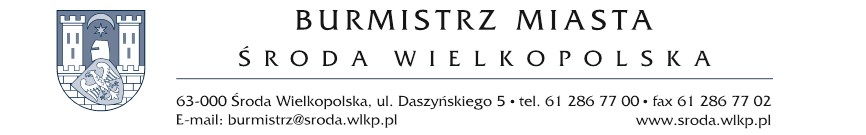 Środa Wielkopolska, 17 marca 2022 r.Adres zamawiającego:Gmina Środa WielkopolskaUl. Daszyńskiego 563 – 000 Środa WielkopolskaROZEZNANIE RYNKU(Szacowanie wartości zamówienia)W związku z zamiarem udzielenia zamówienia na wykonanie zielonych dachów na przystankach autobusowych dotyczącym realizacji zadania pn. „Zielone przystanki w Środzie Wielkopolskiej” w ramach Programu pn. „Błękitno-zielone inicjatywy dla Wielkopolski” Urzędu Marszałkowskiego Województwa Wielkopolskiego w Poznaniu, w celu ustalenia szacunkowej wartości zamówienia zwracam się z prośbą o przedstawienie proponowanej ceny za wykonanie dwóch zielonych dachów ekstensywnych na przystankach autobusowych przy ul. Inwalidów Wojennych w Środzie Wielkopolskiej wg następujących wytycznych:- Wymiary dachu jednego przystanku to 3,8 m x 6 m. Dach o nachyleniu do 5 st.  - w celu zamontowania systemu dachu zielonego konieczne jest wzmocnienie konstrukcji wiaty przystankowej polegające na przykręceniu do wszystkich rygli z każdej strony stalowego dwuteownika 100 mm x100 mm.Dwuteownik dodatkowo z dwóch skrajnych stron podparty powinien być nogą pionową z profilu również stalowego 80 mm x 80 mm, która kotwiona jest w ziemię za pomocą prefabrykatów betonowych 300 mm x300 mm i wysokości 1000 mm. System dachu zielonego składa się z następujących elementów:-Warstwa antykorzeniowa oraz hydroizolacyjna tj. folia wykonana z wysokoodpornego PVC.  Folia całkowicie odporna na działanie wilgoci, elastyczna w niskich temperaturach , odporna na zniszczenia, antypoślizgowa. - Warstwa separacyjno- ochronna tj. geowłóknina poliestrowa o dużej gęstości wykonana z włókien ciągłych . Gramatura 200 g/m2- warstwa drenażowo- retencyjna tj. płyta drenażowa stworzona z mieszanki utwardzonego polietylenu HDPE. Wysokość wytłoczeń 60mm, gramatura 2,6 kg/m2, grubość materiału 1,4 mm, pojemność wodna 20 l/m2. Konstrukcja modułu pozwala na wzajemne połączenie modułów przez co otrzymujemy stabilną konstrukcję całej warstwy. - warstwa podkładowo-retencyjna tj. wegetacyjna mata mineralna stworzona z higroskopijnych włókien naturalnych oraz poliestrowych.  Jest odporna na tworzenie się grzybów, jej struktura jest specjalnie igłowana w celu utworzenia zwartego , solidnego produktu. Absorpcja wody na poziomie 11 l/m2- mata rozchodnikowa tj. mata wegetacyjna, w której skład wchodzi min. 5 gatunków rozchodnika. Rośliny rosną na biodegradowalnej macie z włókna kokosowego oraz na substracie. W momencie dostawy roślinność powinna pokrywać min. 95% powierzchni maty. - listwa krawędziowa – wykonana z aluminium, pełni funkcję obrzeża zamykającego. Listwa musi zapewniać swobodny odpływ wody opadowej poprzez odpowiednie otwory. Wysokość listwy 12 cm, grubość listwy ok. 1,5 mmTermin realizacji zadania:  180 dni od podpisania umowyOszacowana przez  Wykonawcę cena oferty powinna zawierać wszystkie koszty jakie Wykonawca uważa za niezbędne do poniesienia dla prawidłowego wykonania przedmiotu zamówienia m.in. zysk Wykonawcy, koszty transportu oraz wszystkie wymagane przepisami podatki i opłaty, a w szczególności podatek VAT.Proponowaną cenę należy przedstawić na załączniku nr 1 i przesłać w wersji elektronicznej na adres fundusze@sroda.wlkp.pl do dnia 25 marca 2022 r. do godz. 10.00Osoby do kontaktu:Izabela KopećPracownik administracyjny w Urzędzie Miejskim w Środzie Wielkopolskiejtel. 693 630 671 fundusze@sroda.wlkp.plIwona Nagórko – Czwojdrak Zastępca Dyrektora Zakładu Gospodarki Komunalnej w Środzie Wielkopolskiejtel. 604 236 550iwona.czwojdrak@zgk-sroda.plZamawiający informuje, że przedmiotowe zaproszenie nie stanowi ofert w rozumieniu art. 66 KC ani też nie jest ogłoszeniem o zamówieniu w rozumieniu ustawy z dnia 11 września 2019 r. Prawo Zamówień Publicznych (Dz.U. z 2021 r., poz. 1129 z późn. Zm.) ma ono wyłącznie na celu rozeznanie cenowe rynku wśród wykonawców mogących zrealizować powyższe zamówienie oraz uzyskanie wiedzy na temat szacunkowych kosztów związanych z planowanym zamówieniem publicznym. B U R M I S T R Z/-/ Piotr MielochOchrona danych osobowych     Klauzula informacyjna z art.13 RODO do zastosowania przez zamawiającego w celu związanym z szacowaniem wartości zamówienia publicznego.Zgodnie z art. 13 ust. 1 i 2 rozporządzenia Parlamentu Europejskiego i Rady (UE) 2016/679 z dnia 27 kwietnia 2016 r. w sprawie ochrony osób fizycznych w związku z przetwarzaniem danych osobowych i w sprawie swobodnego przepływu takich danych oraz uchylenia dyrektywy 95/46/WE (ogólne rozporządzenie o ochronie danych) (Dz. Urz. UE L 119 z 04.05.2016, str. 1), dalej „RODO”, informuję, że: 1. Administratorem danych osobowych Wykonawcy (będącego osobą fizyczną) jest Gmina Środa Wielkopolska ul. Daszyńskiego 5, 63-000 Środa Wielkopolska dane kontaktowe Zamawiającego; inspektorem ochrony danych osobowych w Gminie Środa Wielkopolska Inspektor Ochrony Danych: Leśny i Wspólnicy Sp. z o.o. - radca prawny Paulina Lisiecka-Koralewska kontakt: adres e-mail:  IOD@lesny.com.pl   telefon:  61 424 40 33.2. Dane osobowe Wykonawcy przetwarzane będą na podstawie art. 6 ust. 1 lit. c RODO w celu związanym z szacowaniem wartości  zamówienia publicznego na wykonanie zielonych dachów na przystankach autobusowych w ramach realizacji zadania pn. „Zielone przystanki w Środzie Wielkopolskiej” w ramach Programu pn. „Błękitno-zielone inicjatywy dla Wielkopolski”3. Odbiorcami danych osobowych Wykonawcy będą osoby lub podmioty, którym udostępniona zostanie dokumentacja postępowania w oparciu o art. 18 oraz art. 74 ust. 1 ustawy p.z.p.4. Dane osobowe Wykonawcy będą przechowywane przez okres, który wyznaczony zostanie przede wszystkim na podstawie rozporządzenia Prezesa Rady Ministrów w sprawie instrukcji kancelaryjnej, jednolitych rzeczowych wykazów akt oraz instrukcji w sprawie działania archiwów zakładowych, chyba że przepisy szczególne stanowią inaczej;5. Obowiązek podania przez Wykonawcę danych osobowych bezpośrednio Wykonawcy dotyczących jest wymogiem ustawowym określonym w przepisach ustawy p.z.p., związanym z udziałem w postępowaniu o udzielenie zamówienia publicznego; konsekwencje niepodania określonych danych wynikają z ustawy p.z.p.;6. W odniesieniu do danych osobowych Wykonawcy decyzje nie będą podejmowane w sposób zautomatyzowany, stosowanie do art. 22 RODO;7. Wykonawca posiada:a) na podstawie art. 15 RODO prawo dostępu do danych osobowych Wykonawcy dotyczących;b) na podstawie art. 16 RODO prawo do sprostowania danych osobowych Wykonawcy*;c) na podstawie art. 18 RODO prawo żądania od administratora ograniczenia przetwarzania danych osobowych z zastrzeżeniem przypadków, o których mowa w art. 18 ust. 2 RODO **; d) prawo do wniesienia skargi do Prezesa Urzędu Ochrony Danych Osobowych, gdy Wykonawca uzna, że przetwarzanie danych osobowych dotyczących Wykonawcy narusza przepisy RODO;8. Wykonawcy nie przysługuje:a) w związku z art. 17 ust. 3 lit. b, d lub e RODO prawo do usunięcia danych osobowych;b) prawo do przenoszenia danych osobowych, o którym mowa w art. 20 RODO;c) na podstawie art. 21 RODO prawo sprzeciwu, wobec przetwarzania danych osobowych, gdyż podstawą prawną przetwarzania danych osobowych Wykonawcy jest art. 6 ust. 1 lit. c RODO.